درس: علوم                          هدف کلی آموزش:                                پایه : سوم                           سال تحصیلی 94-95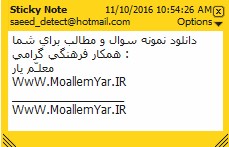   فعالیت های تکلمیلی    هدف کلی هر جلسه موضوع و عنوان درس  فصلروز و تاریخ جلسه   هفته  ماهقبلدوره سالجلسه اولهفته اولماه مهرقبلدوره سالجلسه دومهفته اولماه مهرجدولی مانند صفحه12  کتاب درست کنند و کامل کنندآموزش چگونگی  جمع آوری اطلاعاتزنگ علومفصل اولجلسه سومهفته دومماه مهریک گزارش کامل و طبقه بندی شده از مواد غذایی که در یک روز مصرف می کنند.آموزش جمع آوری اطلاعات به شیوه های (مصاحبه –پرسشنامه )زنگ علومفصل اولجلسه چهارمهفته دومماه مهرو اطلاعات جمع آوری کنند می توان ارزشیابی هم محسوب کرد.موضوع داده شودهمراه با کارگاه علومدروه فصل اولجلسه پنجمهفته سومماه مهرحل فعالیت های کتاب واستفاده صحیح از خوراکی ها و طبقه بندی آنخوراکی هافصل دومجلسه ششمهفته سومماه مهرحل ایستگاه فکر وفعالیت کتابآموزش طبقه بندی مواد غذایی از جمله نشاسته,چربی,پروتئین(ویتامین)خوراکی هافصل دومجلسه هفتمهفته چهارمماه آبان هرکسی برای خودش روی طبقه بندی خوراکی هابنویسددر آخر می پرسیمطبقه بندی خوراکی هاکارگاه علوم همراه با ارزشیابیفصل دومجلسه هشتمهفته چهارمماه آبان گفت وگو کنید کتاب درسیآموزش انواع حالتهای ماده (جامد,مایع ,گاز)مواد اطراف ما(1)فصل سومجلسه نهمهفته پنجمفعالیت  کتاب های درسیآموزش تبدیل شدن ماده به حالتهای دیگرمواد اطراف ما(1)فصل سومجلسه دهمهفته پنجمذوب ,انجماد,و تبخیرآزمایش حباب سازی و آزمایشکارگاه علومفصل سومجلسه یازدهمهفته ششمبه صورت شفاهیارزشیابی از کل فصل های 3و2و1دوره فصل 3و2و1جلسه دوازدهمهفته ششمفعالیت کتاب درسیآموزش اندازه گیری حجم و جرم مایعاتمواد اطراف ما(2)فصل چهارمجلسه سیزدهمهفته هفتمفعالیت کتاب درسیآموزش اندازه گیری با گرم وکیلو گرممواد اطراف ما(2)فصل چهارمجلسه چهاردهمهفته هفتماندازه گیری با لیوان –گرم وکیلو گرم ولیترکارگاه علومفصل چهارمجلسه پانزدهمهفته هشتمارزشیابی از کل فصل های 4تا1 به صورت شفاهی.دوره فصل 4و3و2و1جلسه شانزدهمهفته هشتمدر منزل با آب چه کارهایی انجام می دهید.آموزش چرخه آب و آب موجود در کره زمینآب ماده با ا رزشفصل پنجمجلسه هفدهمهفته نهمماه آذررمراحل تشکیل ابر را نقاشی کنند.آموزش اثر تابش نور خورشید و تبخیر چرخه ی آبآب ماده با ا رزشفصل پنجمجلسه هجدهمانجام شودبه شیرین و تشکیل ابرآزمایش تبدیل آب شورکارگاه علومجلسه نوزدهمهفته دهمازدرس 5و4 به صورت شفاهی انجام شودارزشیابیدوره فصل 5و4جلسه بیستمهفته دهممراحل تشکیل آب های زیر زمینی را نقاشی  بکشندآموزش نفوذ آب در انواع خاک در زمین –تشکیل آب های زیر زمینیزندگی ما و آبفصل ششمجلسه بیست و یکهفته یازدهممراحل تشکیل رود و تصفیه  آب را بگویندآموزش چگونگی به وجود آمدن رودهازندگی ما و آبفصل ششمجلسه بیست و دوهفته یازدهمآزمایش آب در انواع خاک ها و مراحل تصفیه آبکارگاه علومفصل ششمجلسه بیست و سههفته دوازدهمعلوم به صورت شفاهیارزشیابی از فصل 6تا1دوره فصل 6تا1دوره فصل 6تا1جلسه بیست و چهارهفته دوازدهمگفت وگو کنید صفحه 51 انجام شودآموزش انواع منبع نور  و آشنایی با بازتابشنور و مشاهده ی اجسامفصل هفتمجلسه اولهفته سیزدهمماه دیایستگاه فکرصفحه57 انجام شودآموزش انواع آینه و کاربرد آن هانور و مشاهده ی اجسامفصل هفتمهفته سیزدهمو آزمایش انواع آینه هاآزمایش بازتابش به سطح صیقلی و غیر صیقلیکا رگاه علومفصل هفتمجلسه سومبه صورت کتبی سوالات در آورده شودارزشیابی از فصل های7و6و5دوره فصل 7و6و5جلسه چهارمجلسه سومفعالیت و ایستگاه فکر صفحه 60و59آموزش درست کردن انواع خرابیجستجو کنیم و بسازیمفصل هشتمجلسه پنجمجلسه پنجمنمایش دهید صفحه 62آموزش جلوگیری از انواع نشتی هاجستجو کنیم و بسازیمفصل هشتمجلسه ششمهفته شانزدهمآزمایش نشتی یک بطری آّب و جلوگیری از آن و هدایت به گلدانکارگاه علومفصل هشتمجلسه هفتمهفته شانزدهمانجام شود8تا1 کتاب به صورت کتبیارزشیابی از فصل هایدوره فصل 8تا1جلسه هشتمهفته هفدهمماه بهمنگفت وگو کنید صفحه 65 کتابآموزش و آشنایی با کلمه نیرو و انواع آننیرو همه جا (1)فصل نهمجلسه نهمهفته هفدهمماه بهمنگفت و گو کنید صفحه 69کتابآموزش اثرات انواع نیرونیرو همه جا (1)فصل نهمجلسه دهمهفته هجدهم ماه بهمنآزمایش اثرات و انواع نیروازمایش نیرو از همه ی جهات وکارگاه علومفصل نهمجلسه یازدهمهفته هجدهم ماه بهمنبه صورت شفاهیارزشیابی از فصل 9تا5دوره فصل 9تا5جلسه دوازدهمهفته نوزدهمماه بهمنفعالیت صفحه73 انجام شود.آموزش نیروی کشش زمین و نیرو از همه ی جهات و اندازه گیرینیرو در همه جا (2)فصل دهمجلسه سیزدهمماه بهمنعلم در زندگی صفحه 79کتابآموزش اهرم برای جابه جایی جسم در انواع حالتهانیرو در همه جا (2)فصل دهمجلسه چهاردهمهفته بیستمماه بهمننیرو انجام شودآزمایش صفحه 75و 78کارگاه علومفصل دهمجلسه پانزدهمهفته بیستمماه بهمنانجام شود.علوم به صورت شفاهیارزشیابی از فصل فصل10تا1دوره فصل10تا1جلسه شانزدهمهفته بیست و یک ماه اسفندفعالیت صفحه 81و82 کتابآموزش گیاهان تک لپه و دو لپه و انواع ریشهبکارید و ببینیدفصل یازدهمجلسه هفدهمهفته بیست و یک ماه اسفندمشاهده کنید و طبقه بندی  کنید صفحه85آموزش انواع برگهای گیاهان و انواع تعداد گلبرگ ها در گل های مختلفبکارید و ببینیدفصل یازدهمجلسه هجدهمهفته بیست و دوماه اسفندویژگی های آن ها در رشد گیاهآزمایش طبقه بندی گیاهان و انواعکارگاه علومفصل یازدهمجلسه نوزدهمماه اسفندکتاب  به صورت شفاهیارزشیابی از فصل 11و10دوره فصل 11و10جلسه بیستمهفته بیست و سهماه اسفندو اطلاعات جمع آوری کنید وگفت وگو کنید صفحه 90کتابآموزش نیازهای اصلی جانداران و ویژگی های ماهی ها و راه تنفس آن هاهر کدا م جای خود (1)فصل دوازدهمجلسه بیست ویکمهفته بیست و سهماه اسفندگفت وگو کنید صفحه95کتابآموزش  مراحل تولد تا بلوغ قورباغه و ویژگی تنفس آن هاهر کدا م جای خود (1)فصل دوازدهمجلسه بیست ودومهفته بیست وچهارماه اسفندشش وآبشش در ماهی و انسانآزمایش هوا ددر آب و آزمایشکارگاه علومفصل دوازدهمجلسه  بیست وسومهفته بیست وچهارماه اسفندسوالاتی از کتاب پرسیده شودعلوم به صورت شفاهیارزشیابی فصل	12تا1دوره فصل 12تا1جلسه بیست وچهارمهفته بیست وپنجماه فروردینتعطیلجلسه اولهفته بیست وپنجتعطیلجلسه دومهفته بیست و ششتعطیلجلسه سومهفته بیست و ششتعطیلجلسه چهارمهفته بیست و هفتانجام شود..12تا1و ارزشیابی به صورت شفاهیدوره فصلجلسه پنجمهفته بیست و هفتگفت وگو کنید صفحه100و99ایستگاه فکر صفحه 101آموزش  مهره داران ,و انواع آن  ها ویژگی پرندگان و خزندگانهرکدام جای خود(2)درس 13جلسه ششمهفته بیست و هشتمشاهده کنید صفحه 102آموزش پستانداران و ویژگی های آن هاهرکدام جای خود(2)درس 13جلسه هفتمهفته بیست و هشتوویژگی های آن هاآزمایش انواع پوشش بدنی مهره دارانکارگاه علومدرس 13جلسه هشتمهفته بییست و نهماه اردیبهشتبه صورت کتبیارزشیابی از درس13و12دوره فصل 13و12جلسه نهمهفته بییست و نهگفت وگو کنید صفحه109و108آشنایی با تاثیرات فناوری در زندگی بشراز گذشته تا آیندهدرس 14جلسه دهمهفته سی امایستگاه فکر صفحه110  گفت و گو کنید صفحه 112و111آموزش انواع راه های پخت ومواد نگهدارندهاز گذشته تا آیندهدرس 14جلسه یازدهمهفته سی اموضرر های مواد نگهدارندهآزمایش انواع پخت و سود هاکارگاه علومدرس 14جلسه دوازدهمهفته سی و یکبه صورت شفاهیوارزشیابی از آن هادوره فصل های5تا1جلسه سیزدهمهفته سی و یکبه صورت شفاهیو ارزشیابی ازآن هادوره فصل های10تا5جلسه چها ردهمبه صورت شفاهیو ارزشیابی از آن هادوره فصل های14 تا10جلسه پانزدهمبه صورت شفاهیو ارزشیابی از آن هادوره فصل های 14 تا1جلسه  شانزدهم